Итоги смотра-конкурса «Лучший уголок по конструктивно-модельной деятельности дошкольников»в СП детский сад «Лучик»         Каждый ребенок – прирожденный конструктор, изобретатель, исследователь. Эти заложенные природой задачи особенно быстро реализуются и совершенствуются в конструктивной деятельности, ведь ребенок имеет неограниченную возможность придумывать и создавать свои постройки, конструкции, проявляя любознательность, сообразительность, смекалку и творчество. Конструирование-это интереснейшее и увлекательное занятие, обожаемое детьми и очень полезный для развития творческих способностей, мышления и мелкой моторики вид деятельности дошкольников.        Уголок конструирования или зона конструктивно-модельной деятельности являются важной частью развивающей среды групп детского сада. Поэтому в целях пополнения и обогащения развивающей предметно-пространственной среды в группах для развития у воспитанников интереса к конструктивно-модельной деятельности в нашем детском саду в октябре 2018г  был проведен смотр-конкурс «Лучший уголок по конструктивно-модельной деятельности дошкольников» .        В конкурсе  приняли участие все возрастные группы детского сада. Также в конкурсе принимали участие и родители воспитанников, помогая педагогам создавать развивающую среду в группе по конструктивной деятельности.Оценивались уголки в группах  членами жюри по следующим критериям: -  безопасность (при организации уголка и подборе оснащения);-  соответствие возрасту детей группы;-  доступность, функциональность, практичность (возможность использовать оборудование и материалы на занятии, в игре, могут ли дети сами его брать и складывать на место); - развивающая направленность уголка (даёт ли детям возможность организовывать сюжетные игры с постройками, узнавать новое, расширять кругозор, способствует ли развитию творчества, фантазии);    - оснащение, наполняемость  уголка (разные виды конструкторов, наборов для моделирования; игрушки для обыгрывания построек, изображения ролевых персонажей (прохожие, милиционер, работник кафе, больницы и т. д), фигурки животных, игрушечный транспорт разных размеров; материал для конструирования из бумаги, природного, бросового и вспомогательного материала (пластилин, клей,  мелкие элементы для декорирования и т.п.);    - наличие методического обеспечения, позволяющего сформировать интерес и потребность ребенка в организации конструктивно-модельной деятельности (картотеки конспектов, игр, методических рекомендаций и пособий, наглядный материал (схемы, чертежи, постройки и другое)) и т.п.;-эстетичность, креативность оформления уголка.По итогам конкурса победителями являются:-  1 место: 2 младшая «Б» группа «Светлячки» (воспитатель Баранникова Т.А.)-  2 место: подготовительная группа «Звездочки» (воспитатели Сидорова Л.Н., Моисейкина О.Н.)-  3 место: 2 младшая «А» группа «Пчелки» (воспитатель Горнова Т.В.),  средняя группа «Почемучки» (воспитатели Петикина И. В., Саткина М.С.), старшая «А» группа «Ромашка» (воспитатели Кох Н.А., Булатова И.В.), старшая «Б» группа «Солнышко»  (воспитатели Орехова С.Р., Давыдова Е.В.)Все победители награждены  Дипломами за 1, 2 , 3 место и небольшими подарками.Творческих нам всем успехов в дальнейшей работе!Старший воспитатель СП д/с «Лучик»   Ладина Р.С.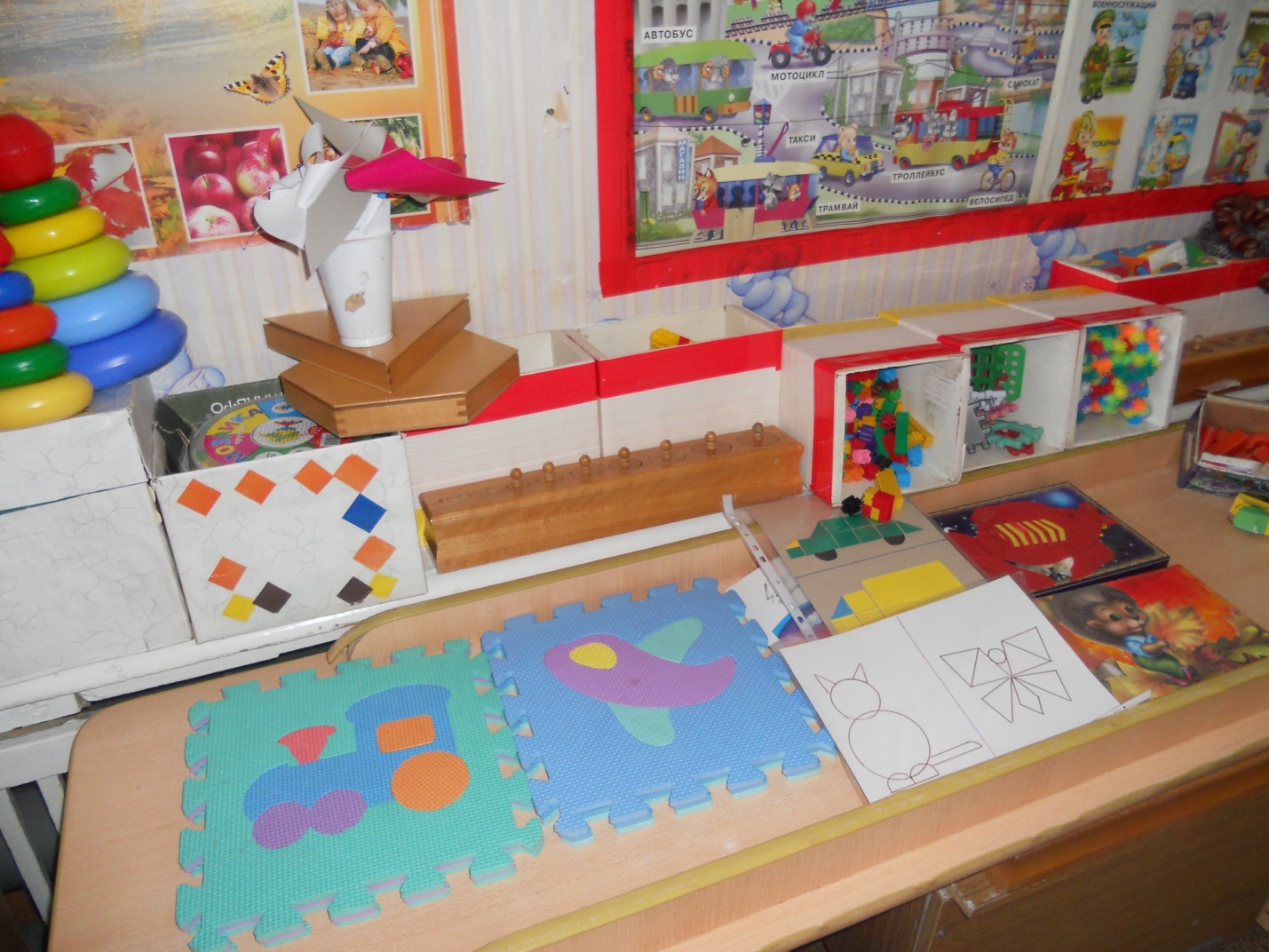 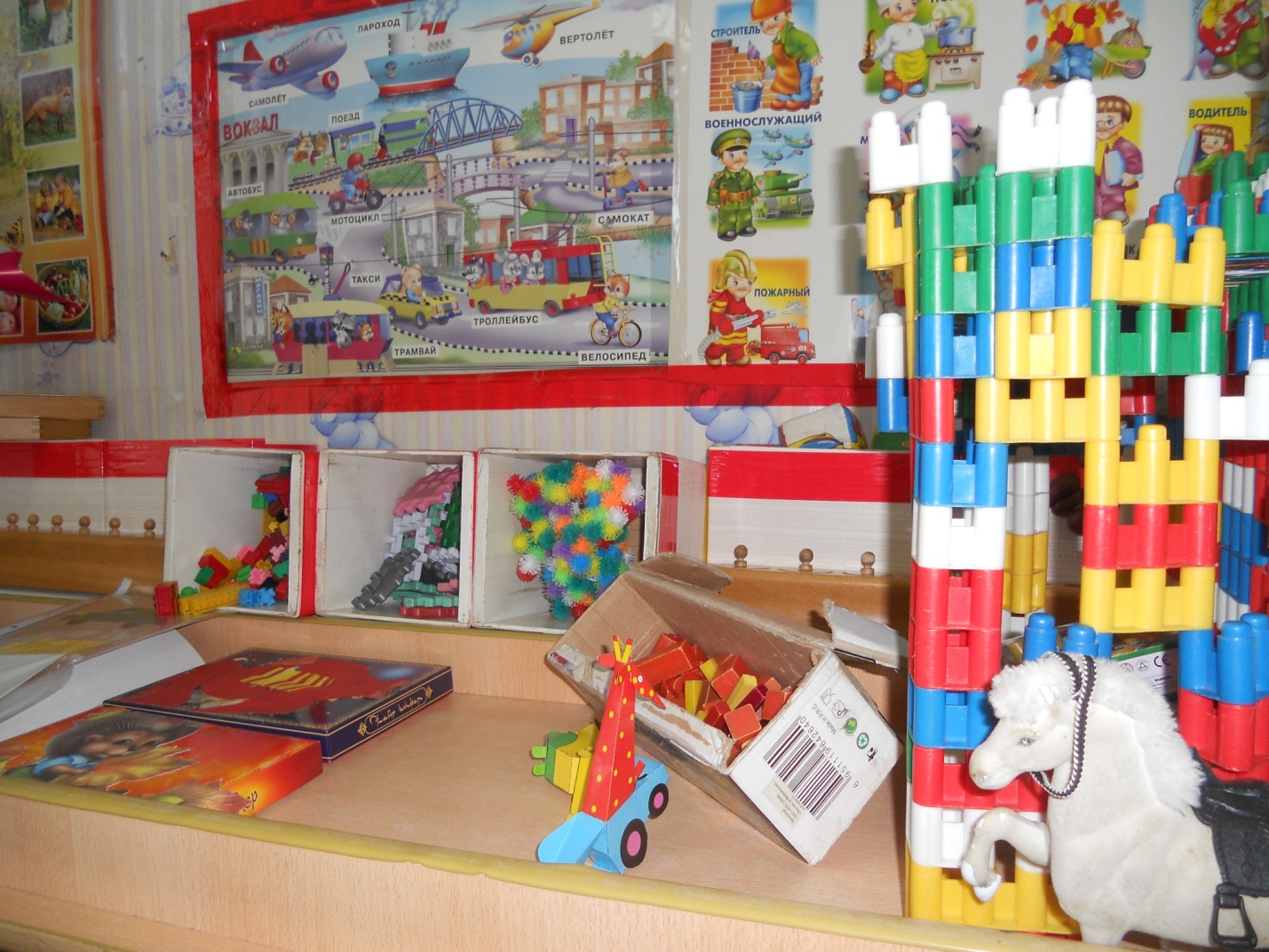 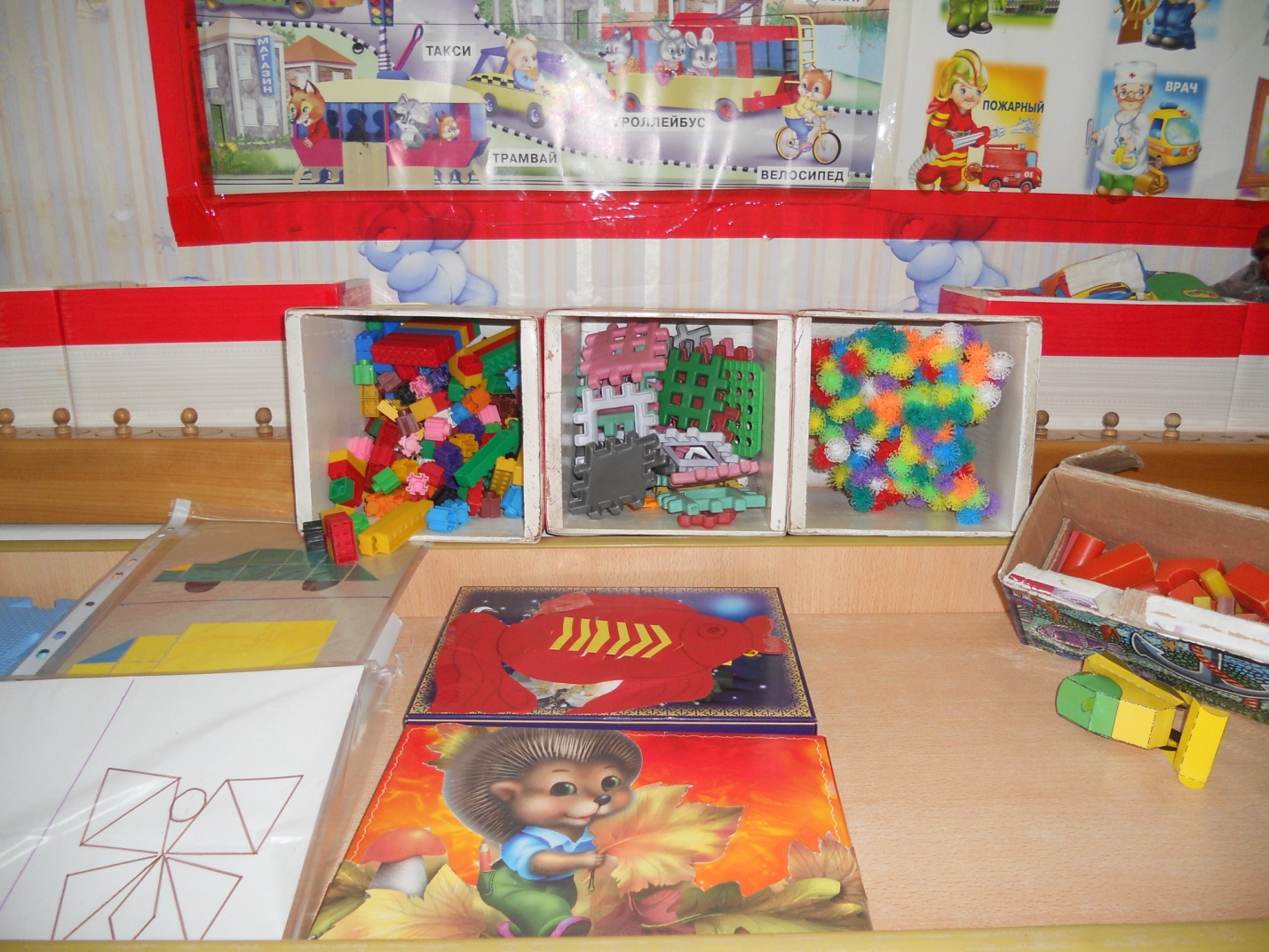 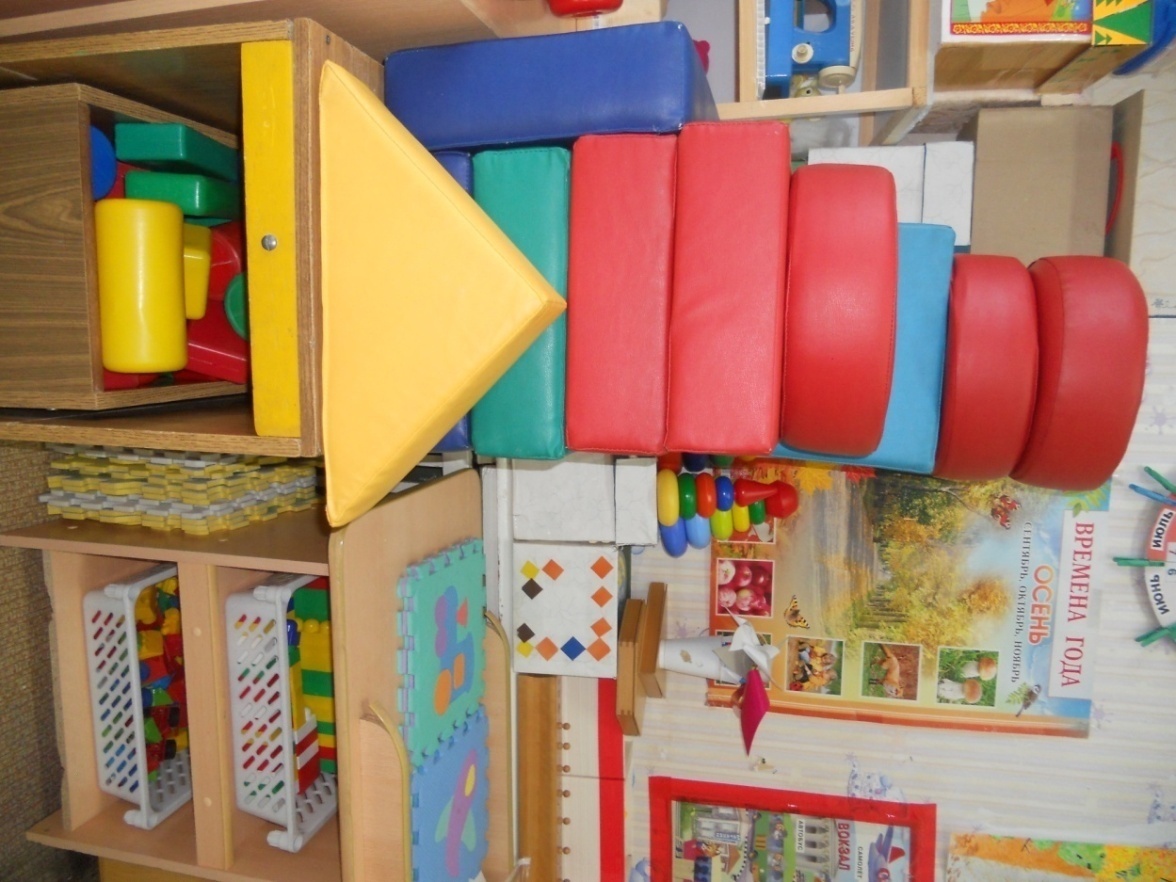 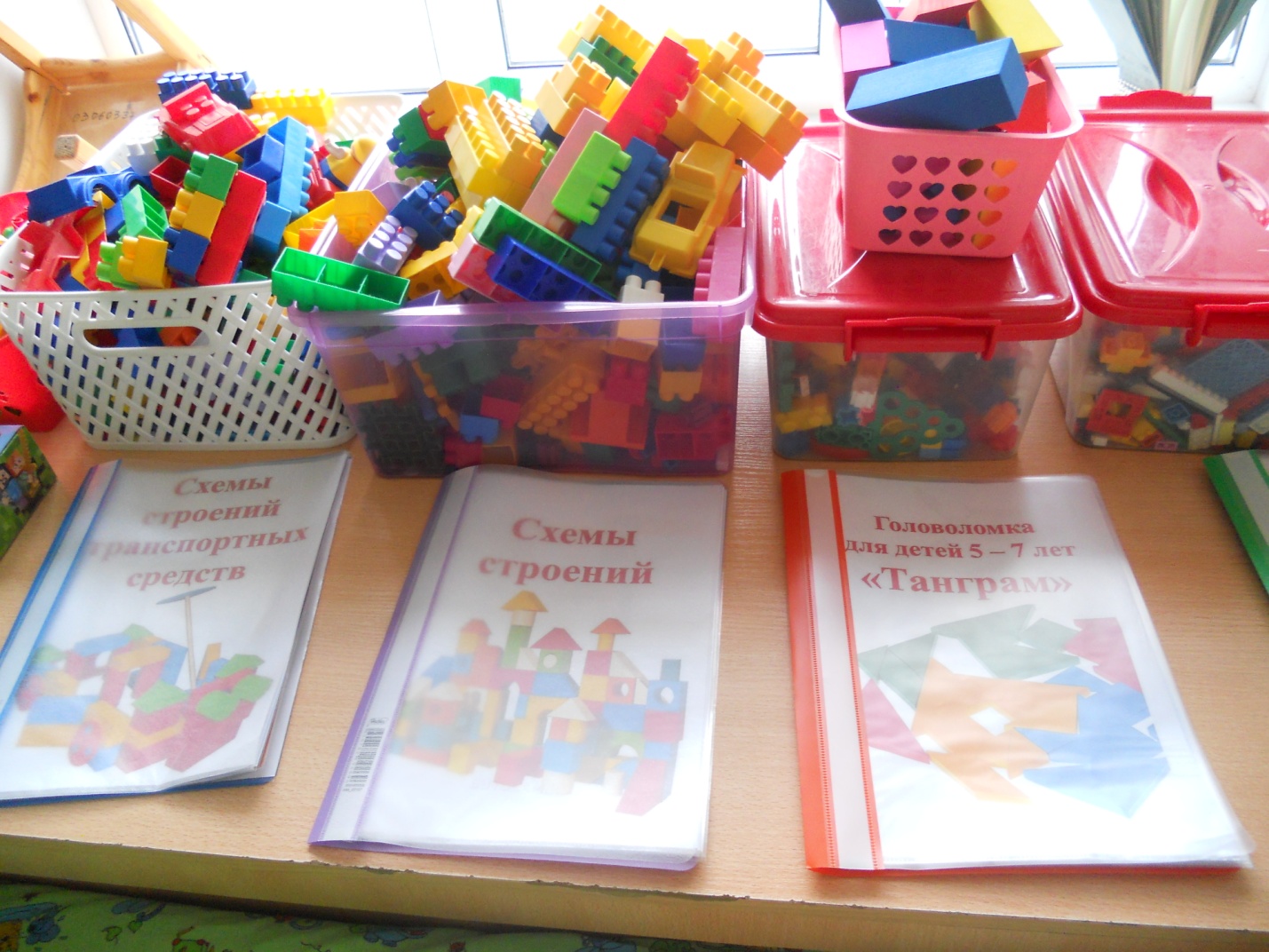 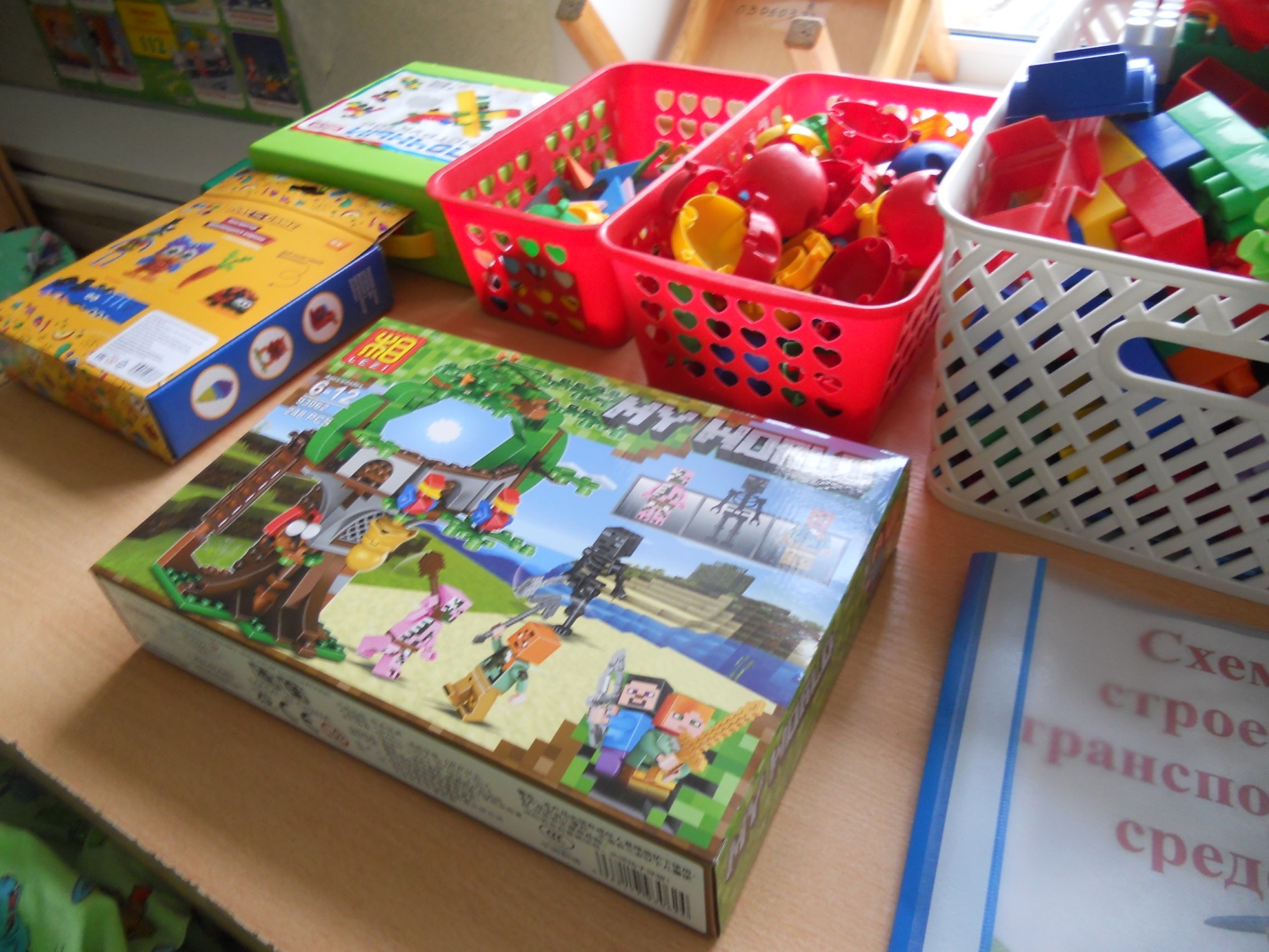 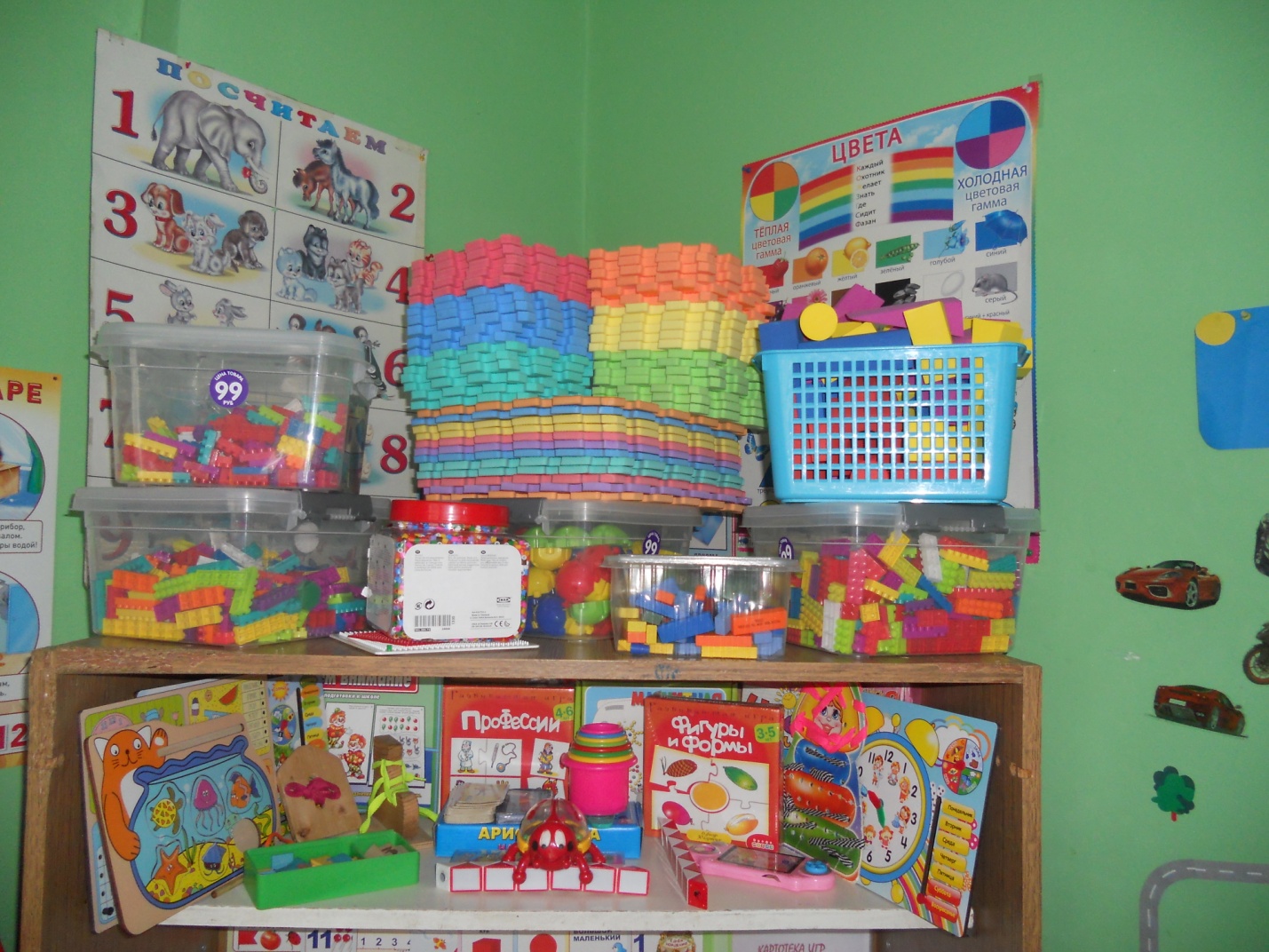 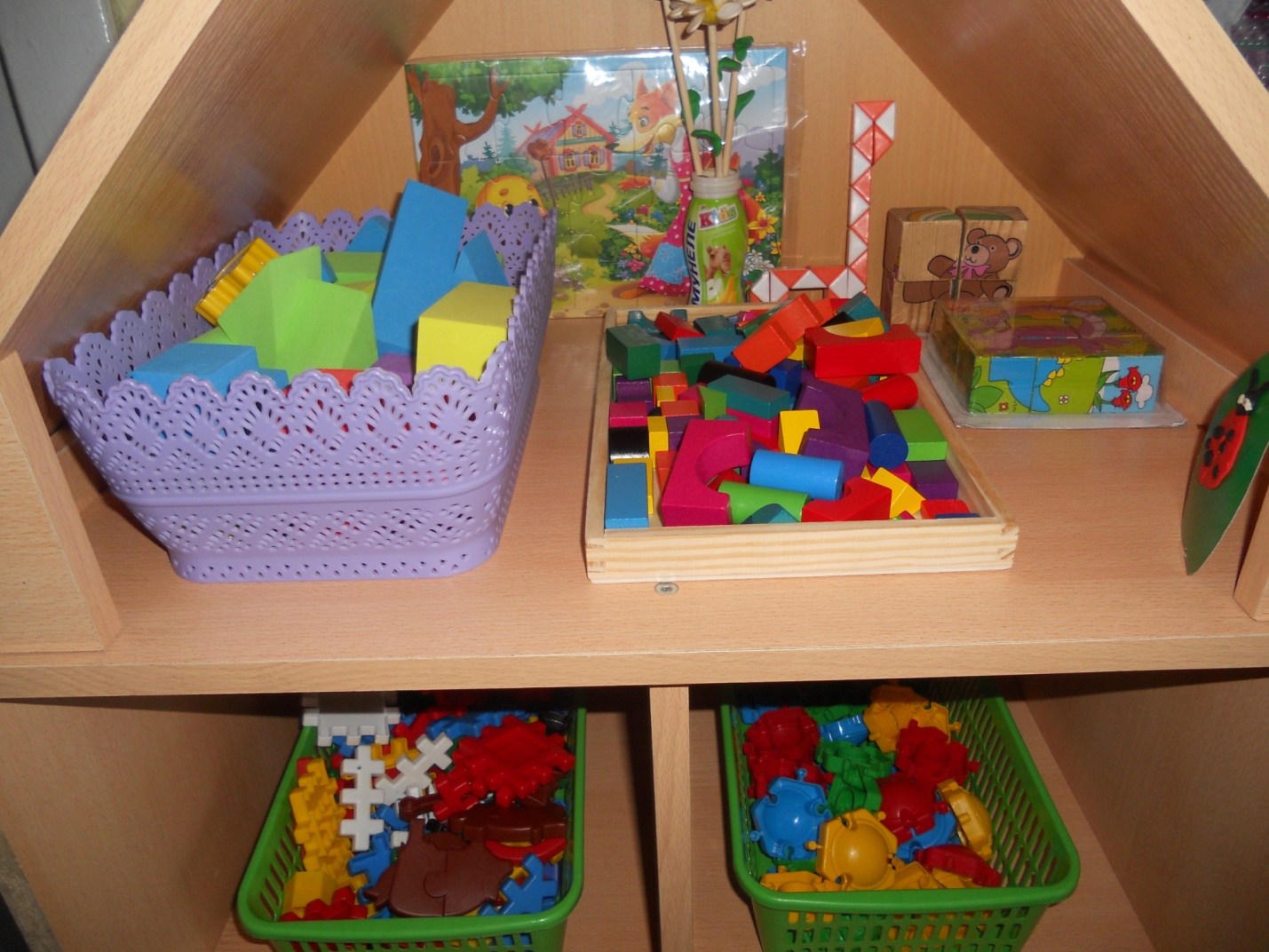 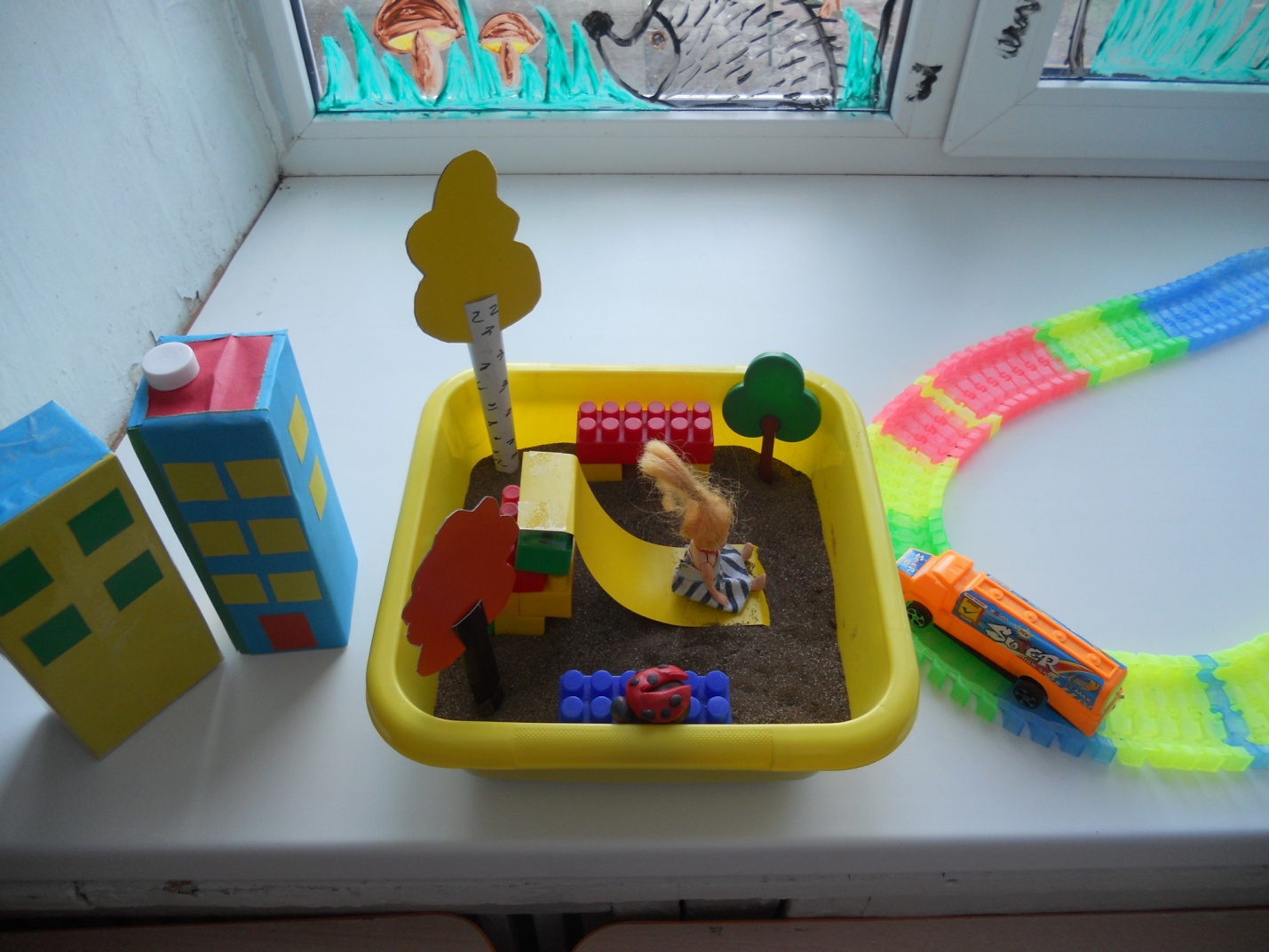 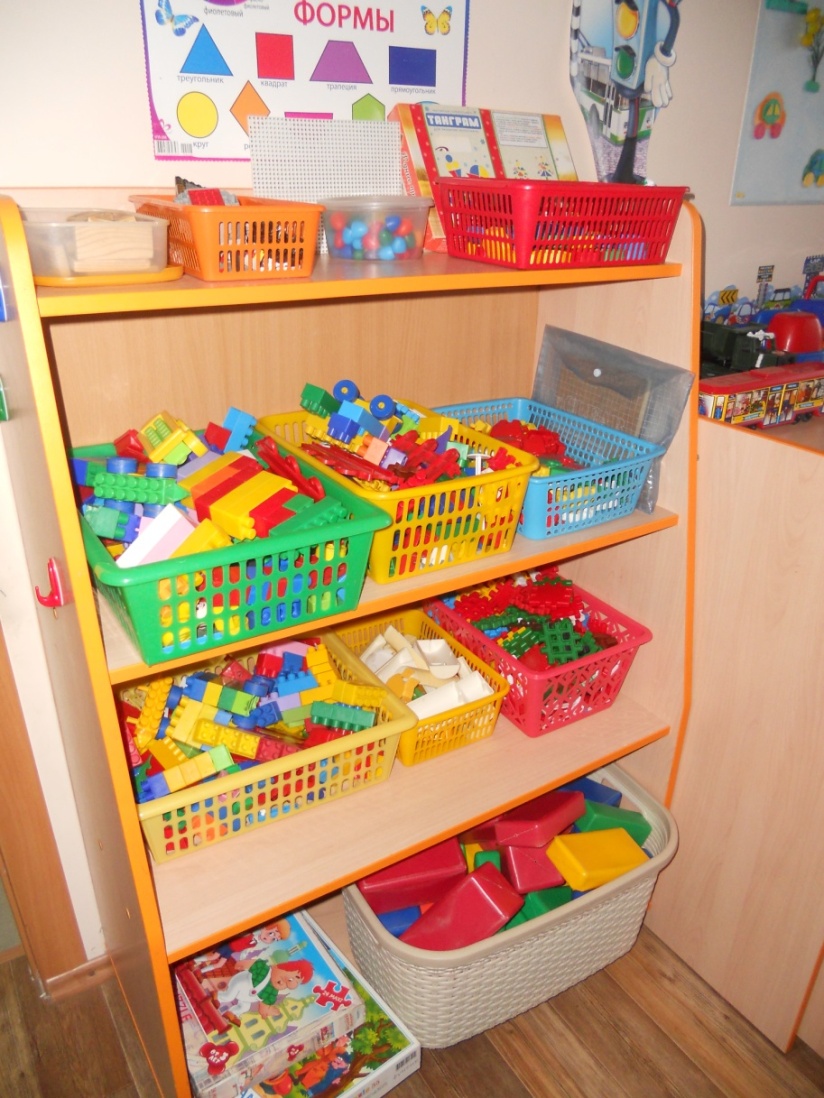 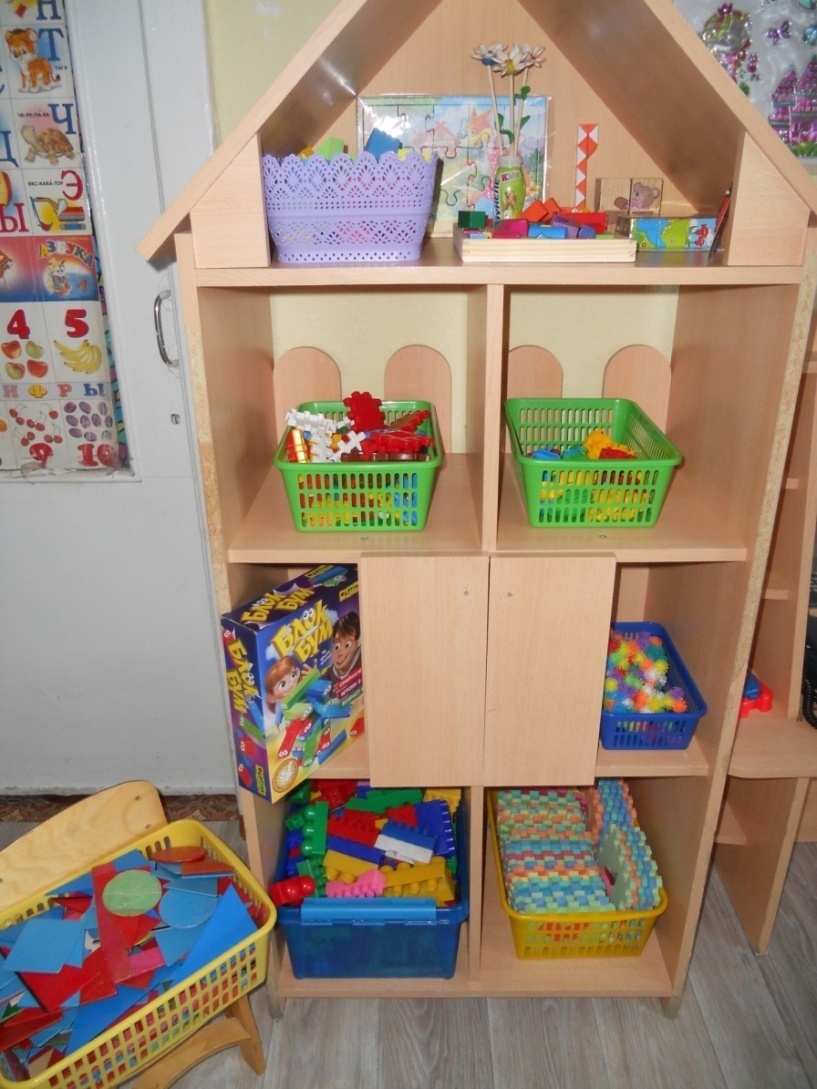 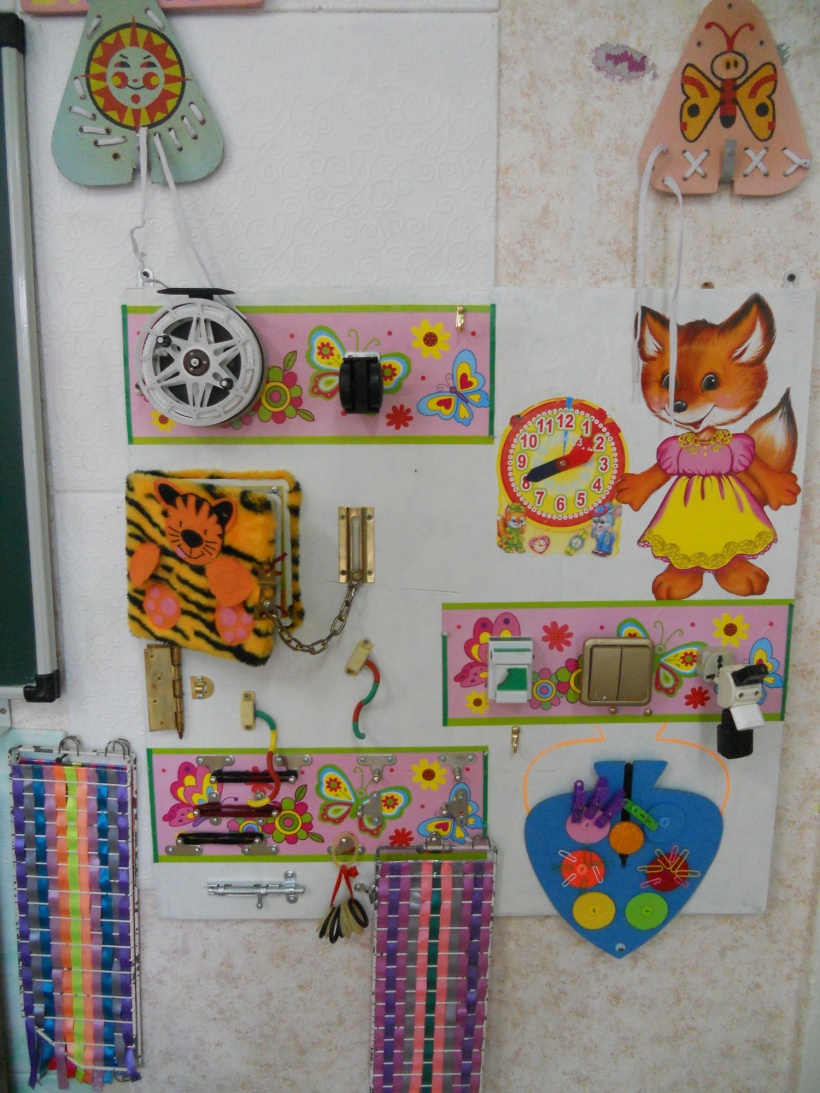 